MEHRAN UNIVERSITY OF ENGINEERING & TECHNOLOGY, JAMSHORODEPARTMENT OF BIOMEDICAL ENGINEERINGSECOND TERM THIRD YEAR (10-BIOMEDICAL BATCH)SESSIONAL THEORY TEST 2012 Date: 22-10-2012                          Time Allowed: 40 Minutes.  	   	        Max: Marks. 05.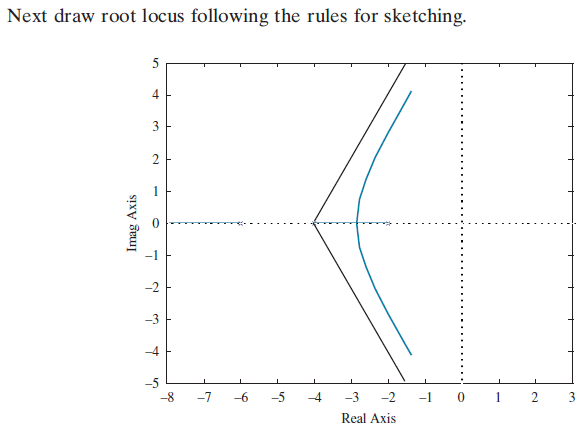 Problem-1: Given a unity feedback system that has the forward transfer function;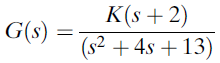 Do the following:Calculate the angle of G(s) at the point (3 + j0) by finding the algebraic sum of angles of the vectors drawn from the zeros and poles of G(s) to the given point.Determine if the point specified in part (a) is on the root locus.If the point specified in part (a) is on the root locus, then find the gain, K, using the lengths of the vectors.Solution: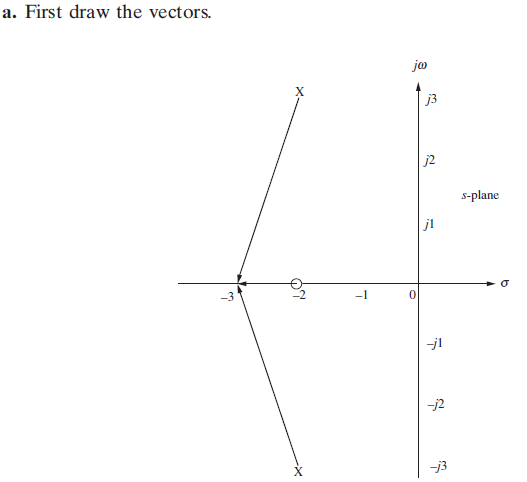 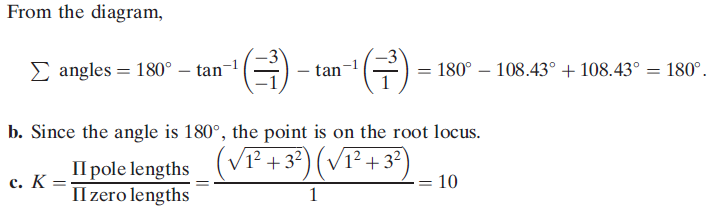 Problem-2: Sketch the root locus and its asymptotes for a unity feedback system that has the forward transfer function;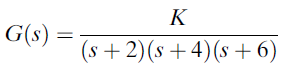 Solution: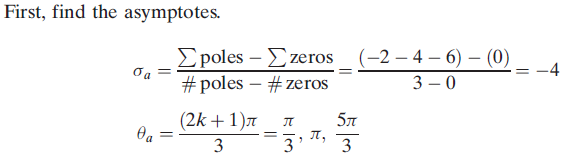 